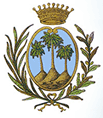 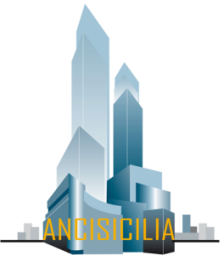 Con il patrocinio dell’AnciSicilia e del Comune di Palma di MontechiaroI minori stranieri non accompagnati: competenze e responsabilitàIncontro di approfondimento Palma di Montechiaro, Palazzo Scolopi19 ottobre 2013 - ore 10,30Saluti Istituzionali		Pasquale Amato				Sindaco di Palma di MontechiaroInterventi			Antonino Moscatt				Deputato Nazionale 				Giovanni Panepinto 				Deputato Regionale – Sindaco di Bivona				Mario Emanuele Alvano				Segretario Generale AnciSicilia				Virginia Costa				Anci Consulente responsabile Programma Minori				Cono Galipò				Direzione Regionale Lega Cooperative				Responsabile Immigrazione				Diego Guadagnino				Responsabile Confcooperative Agrigento				Gioacchino Onolfo				Responsabile AGC Agrigento 